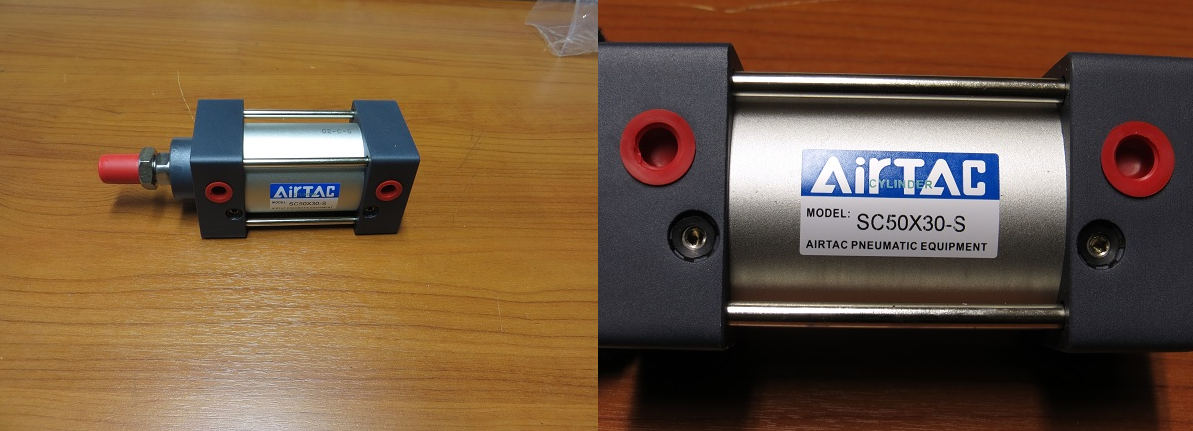 Код из 1САртикулНаименование/ Бренд/ПоставщикГабаритыД*Ш*В,ммМасса,грМатериалМесто установки/Назначение01710Пневмоцилиндр SC50*30-SL=180H=60W=604000МеталлЛиния сращивания Starmac-601710L=180H=60W=604000МеталлЛиния сращивания Starmac-601710ChengYe(Foshan)L=180H=60W=604000МеталлЛиния сращивания Starmac-6